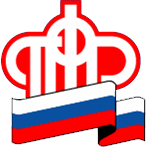                   ____________________________________________________________________На уведомление работников об электронных трудовых книжках дано больше времениСрок предупреждения сотрудников о переходе на электронные трудовые книжки, который истекает 30 июня 2020, решено продлить. В связи с противоэпидемическими мероприятиями и работой в условиях самоизоляции многие компании могут не успеть уведомить работников о возможности выбора между бумажной или электронной книжкой до 30 июня. В соответствии с постановлением Правительства РФ от 19.06.2020 №887, срок такого уведомление продлевается до 31 октября 2020 года. При этом способы уведомления остаются на усмотрение работодателя, нужно только закрепить их в локальных нормативных актах с учетом мнения представительного органа работников (при наличии такого представительного органа).Напомним, с 1 января 2020 года в России введена электронная трудовая книжка – новый формат хорошо знакомого всем работающим россиянам документа. Электронная книжка обеспечит постоянный и удобный доступ работников к информации о своей трудовой деятельности, а работодателям откроет новые возможности кадрового учета. Россияне, выбравшие электронную трудовую книжку, получают бумажную трудовую на руки с соответствующей записью о сделанном выборе. Бумажная трудовая книжка при этом не теряет своей силы и продолжает использоваться наравне с электронной. Необходимо сохранять бумажную книжку, поскольку она является источником сведений о трудовой деятельности до 2020 года. В электронной версии фиксируются только сведения начиная с 2020 года.При сохранении бумажной трудовой книжки работодатель наряду с электронной книжкой продолжит вносить сведения о трудовой деятельности также в бумажную версию. Для работников, которые не подадут заявление в течение 2020 года, несмотря на то, что они трудоустроены, работодатель также продолжит вести трудовую книжку на бумаге.Переход к новому формату трудовой книжки добровольный и позволяет сохранить бумажную книжку столько, сколько это необходимо. В Самарской области более 90 тысяч работающих граждан уже приняли решение о переходе на электронную трудовую книжку. 